校方企业招聘信息登记表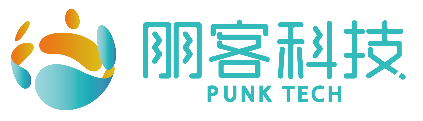 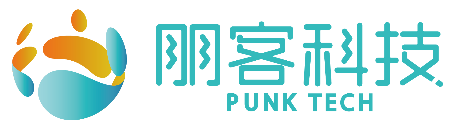 职场环境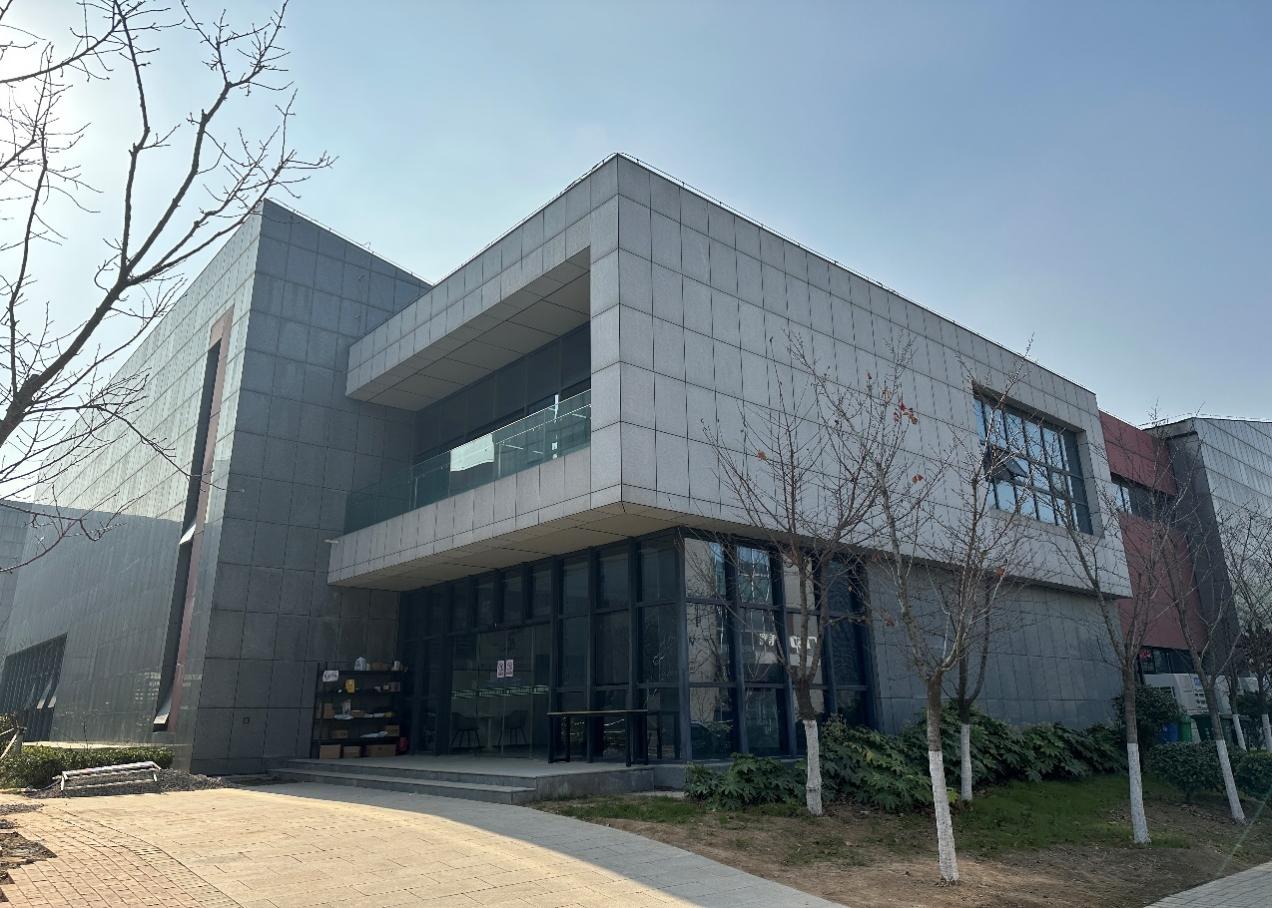 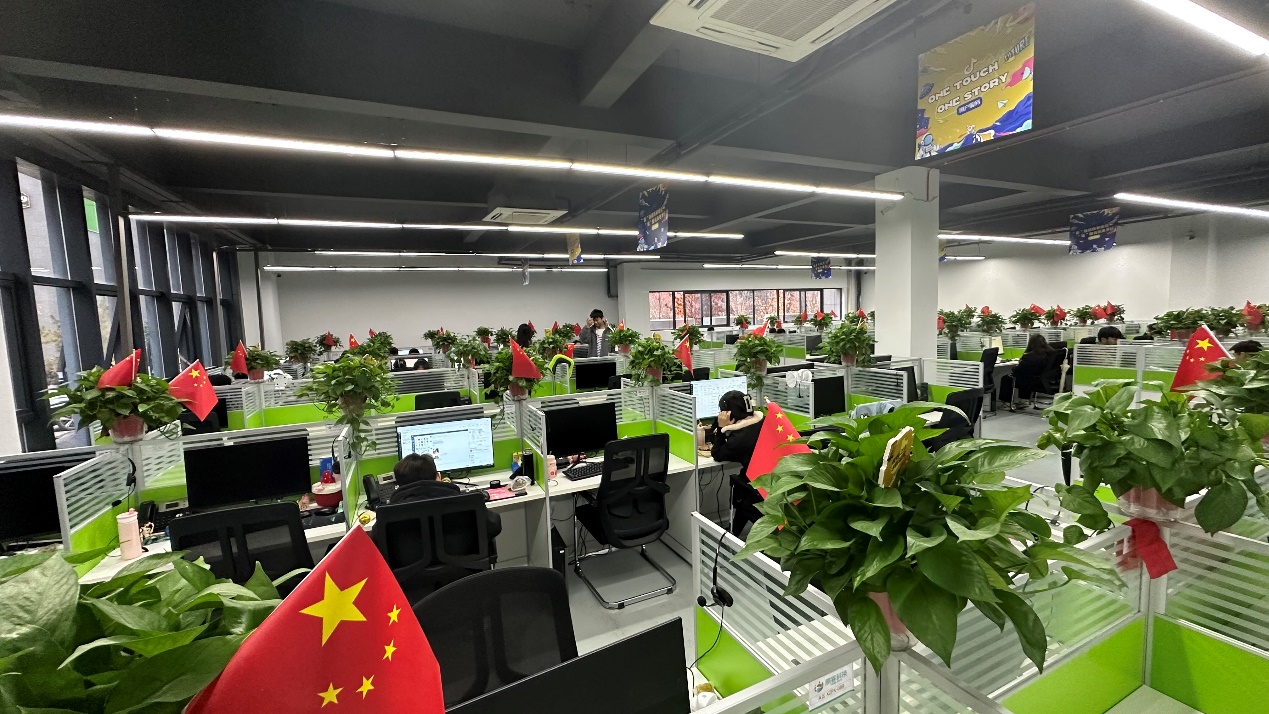 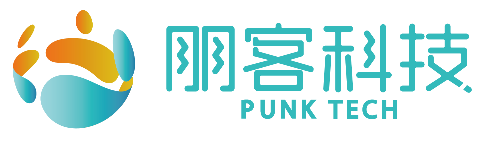 节日关怀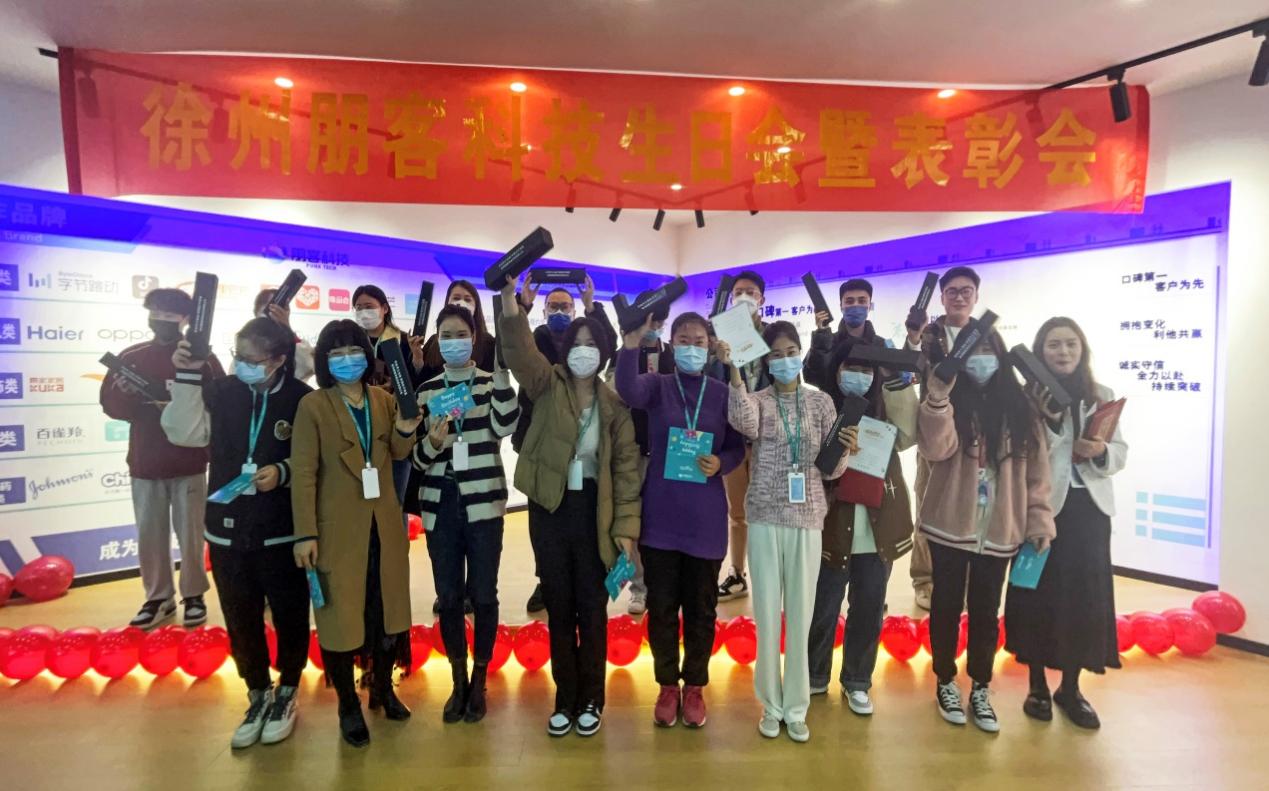 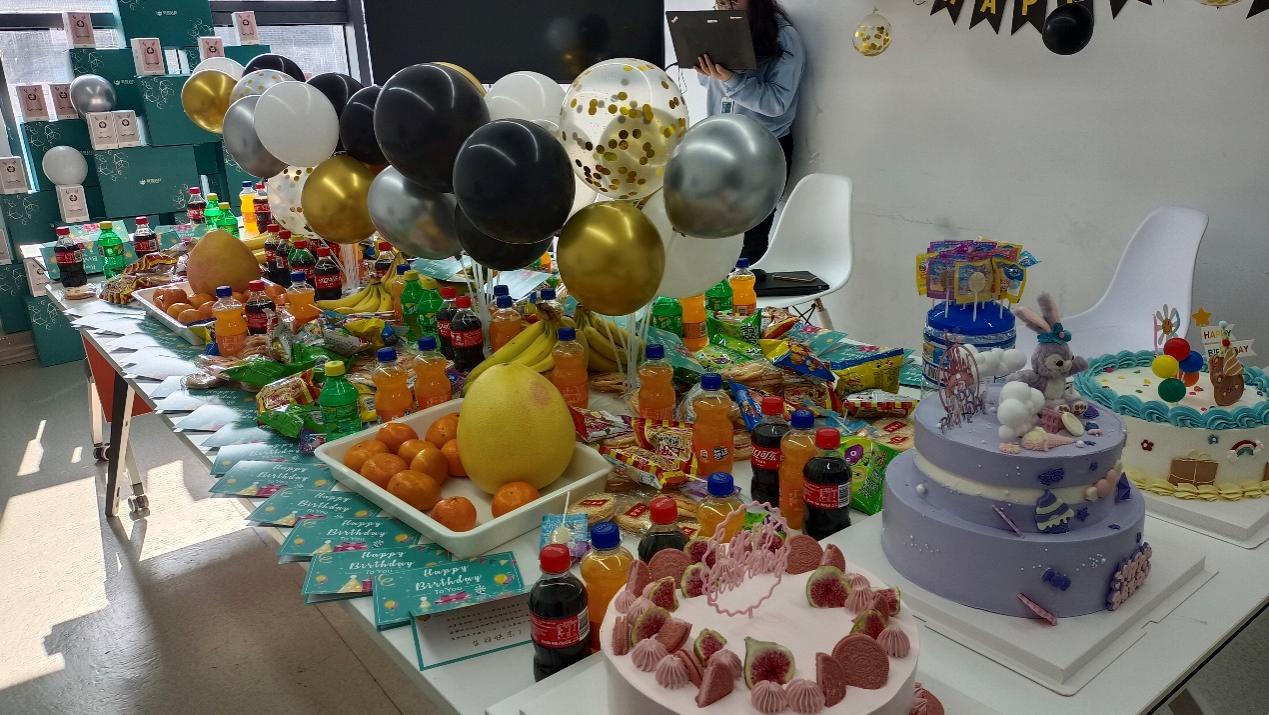 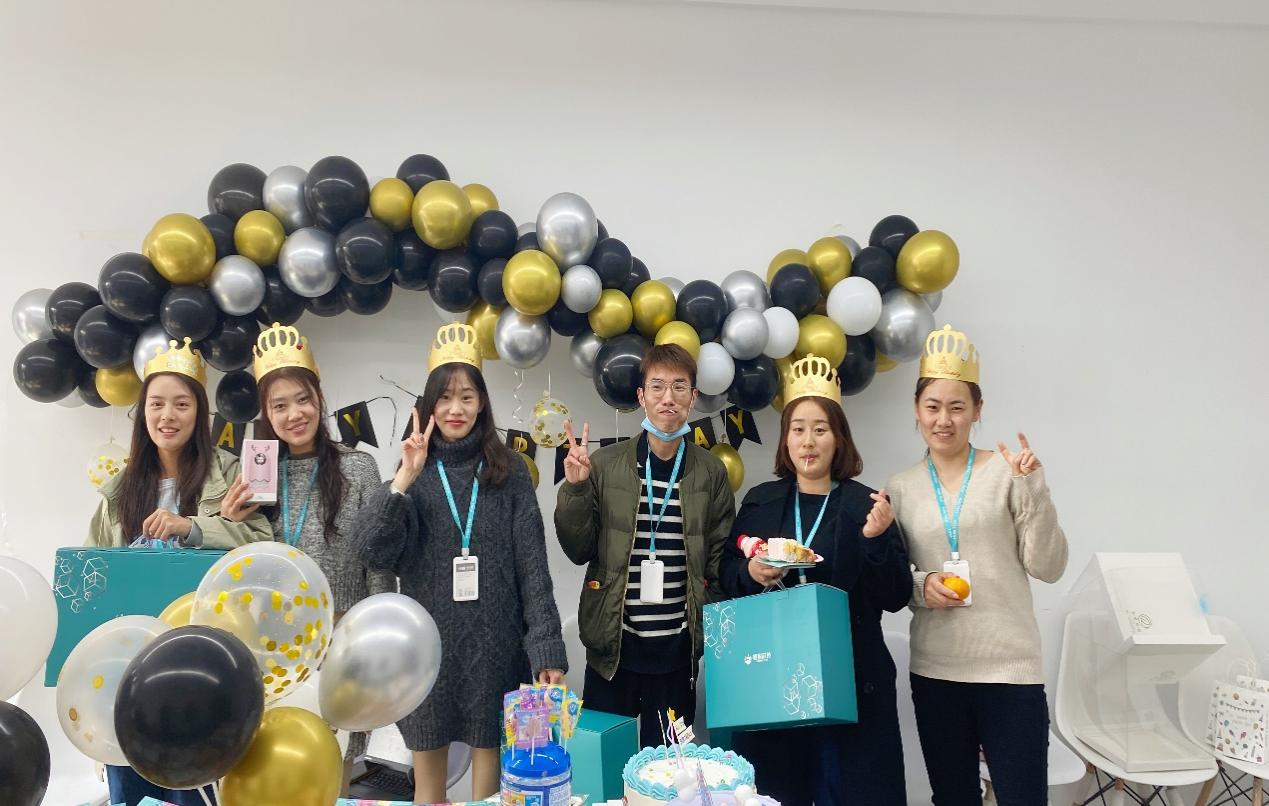 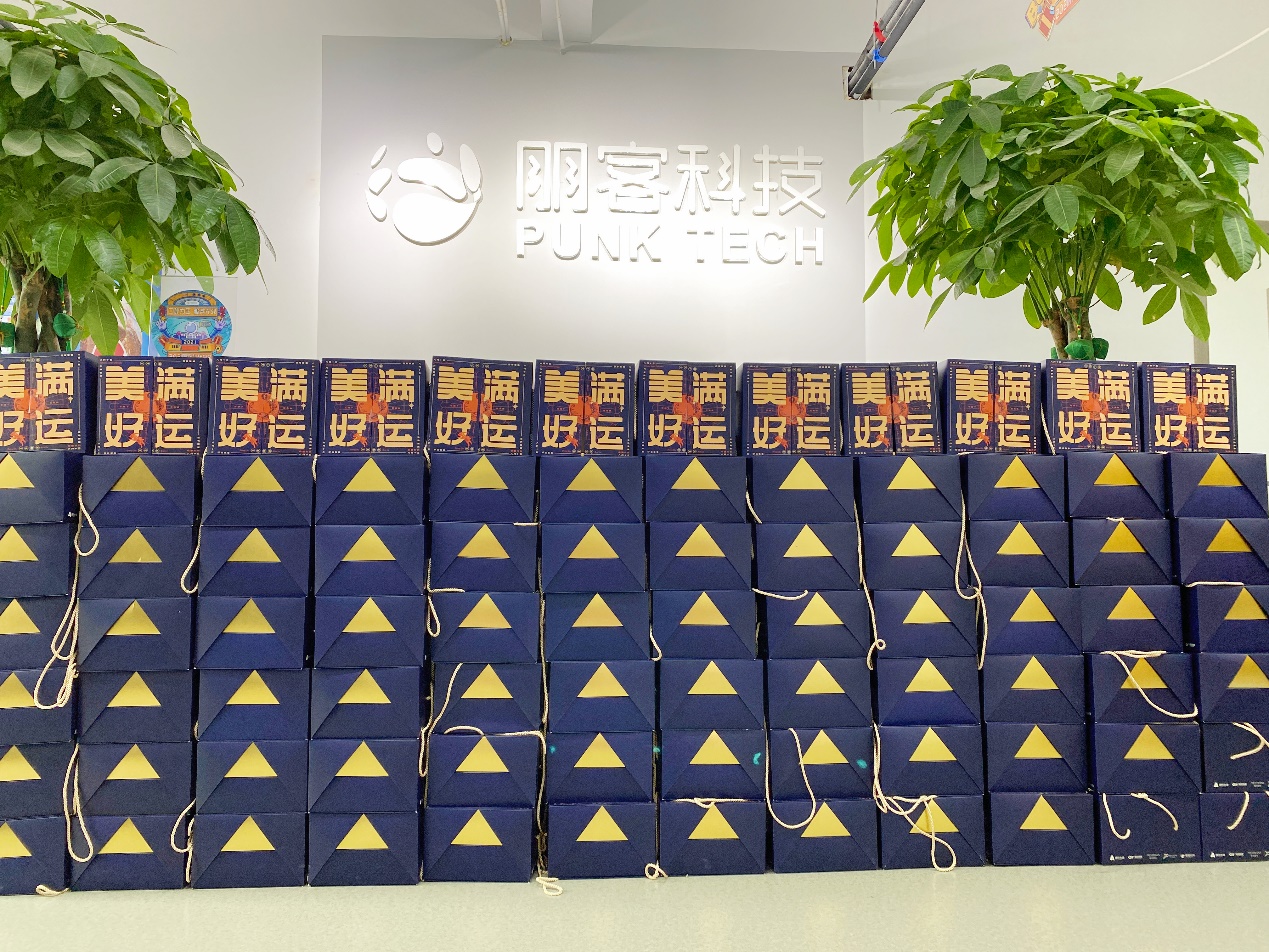 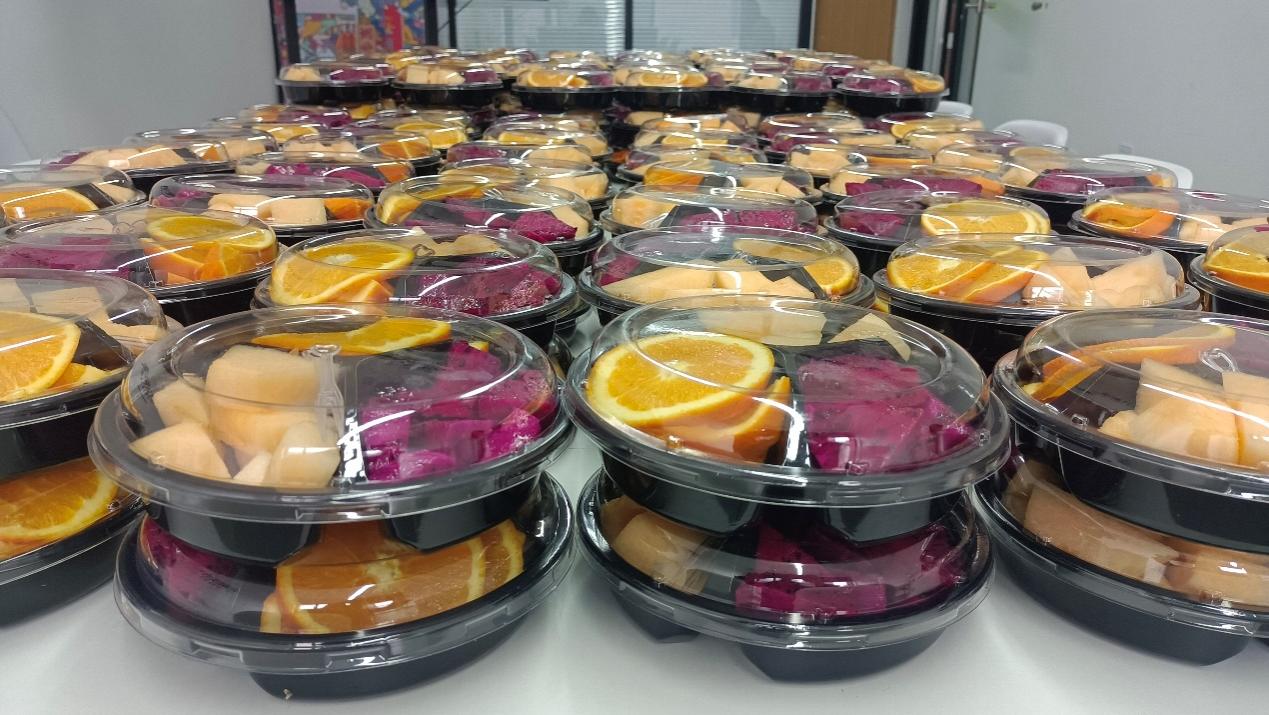 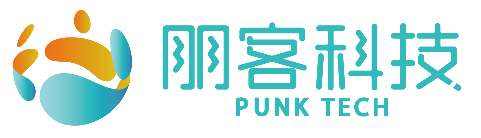 营业执照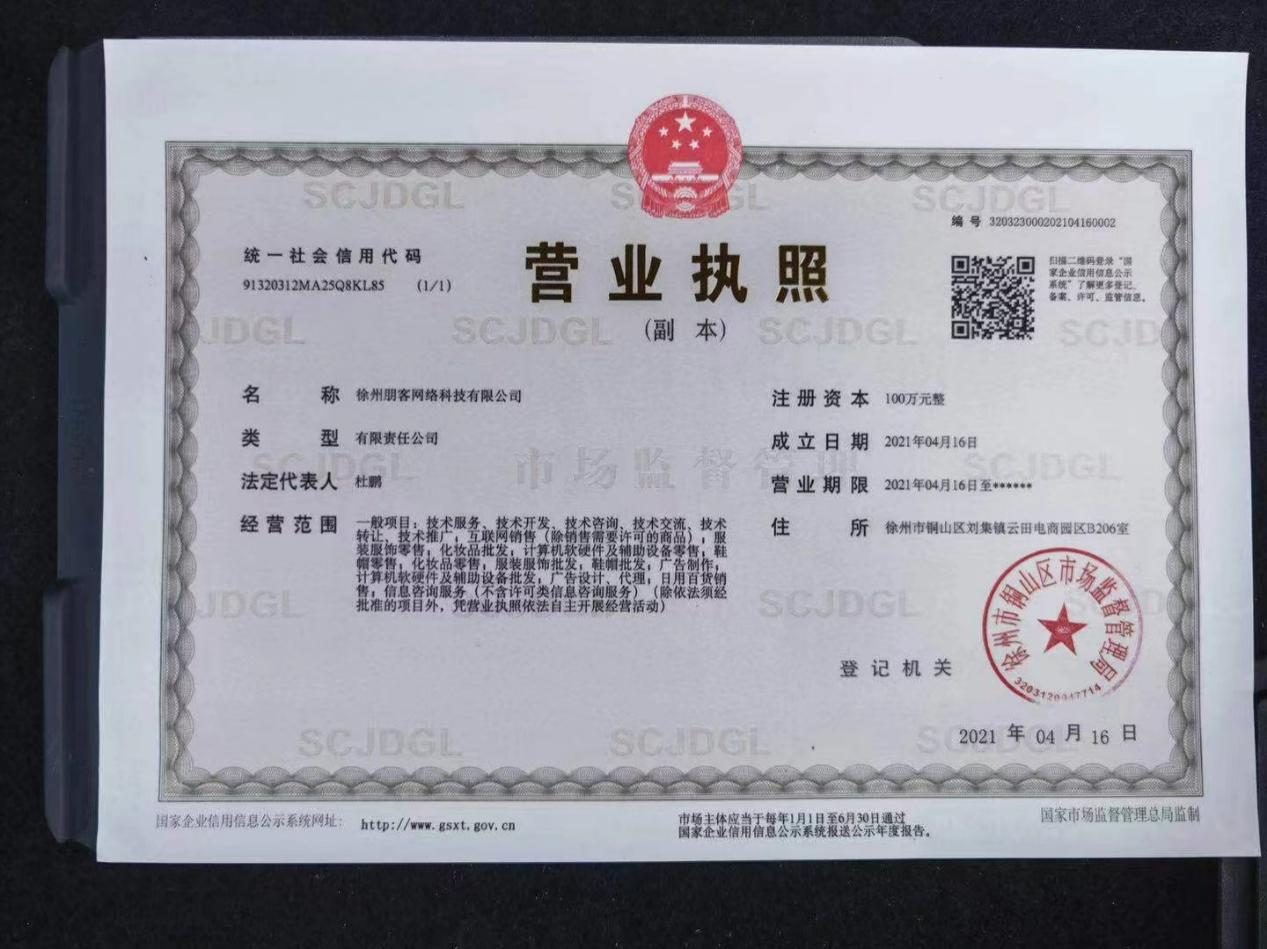 宿舍环境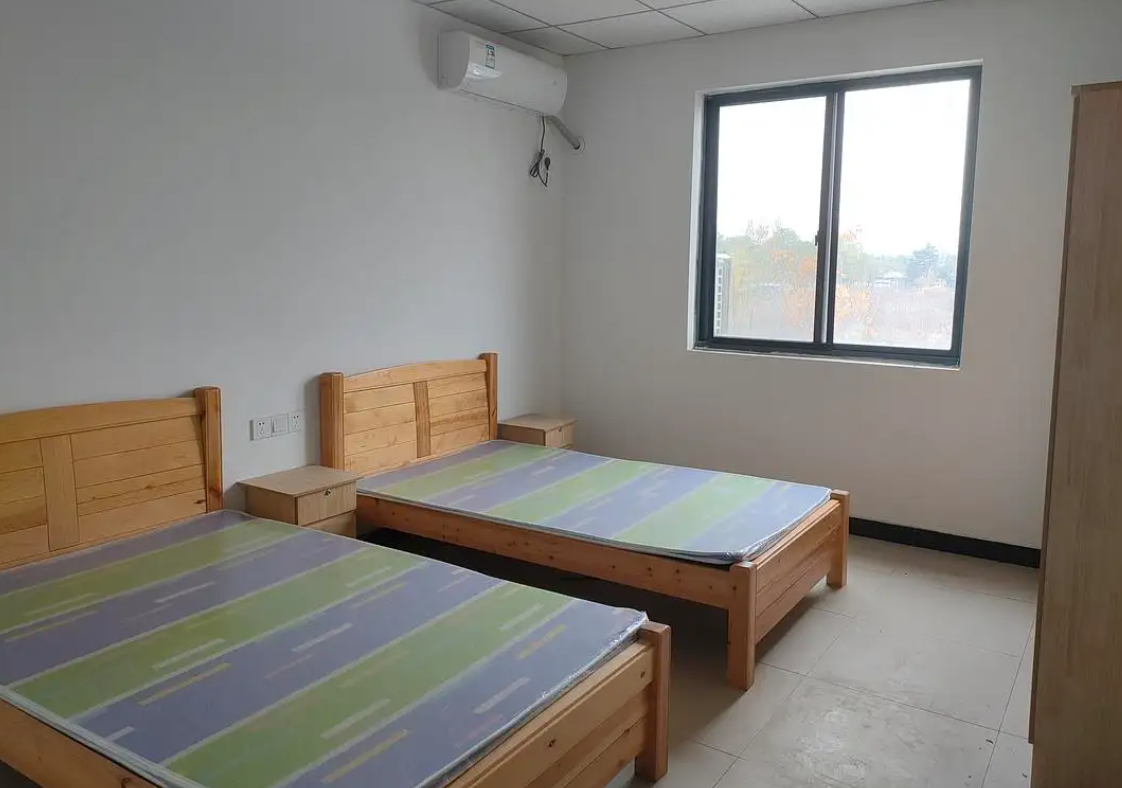 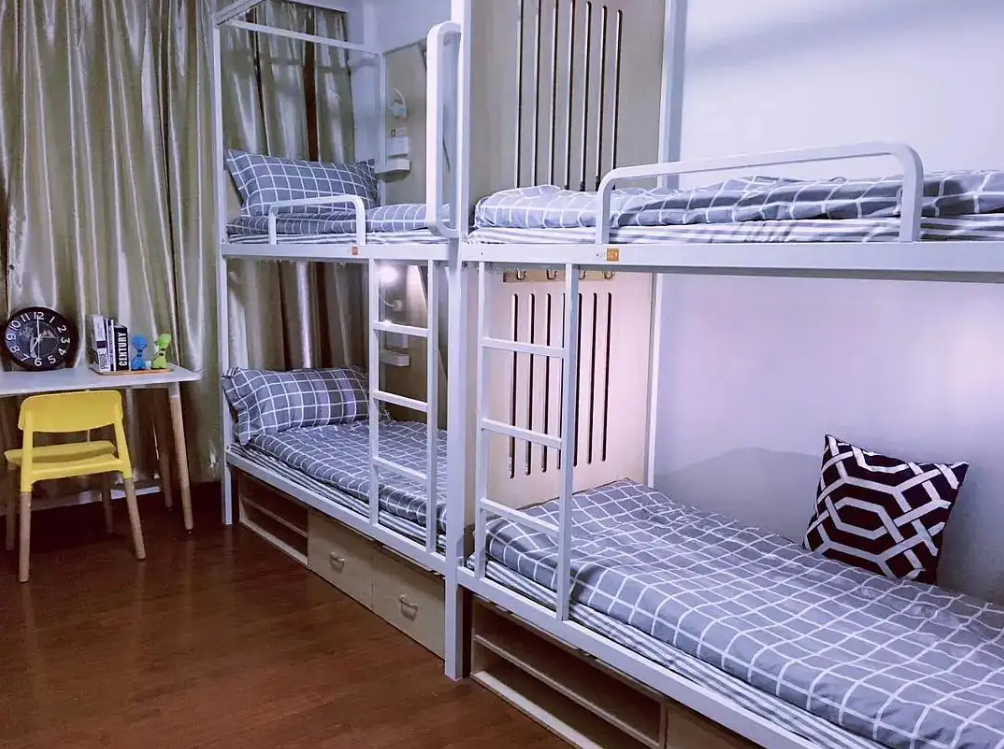 员工生活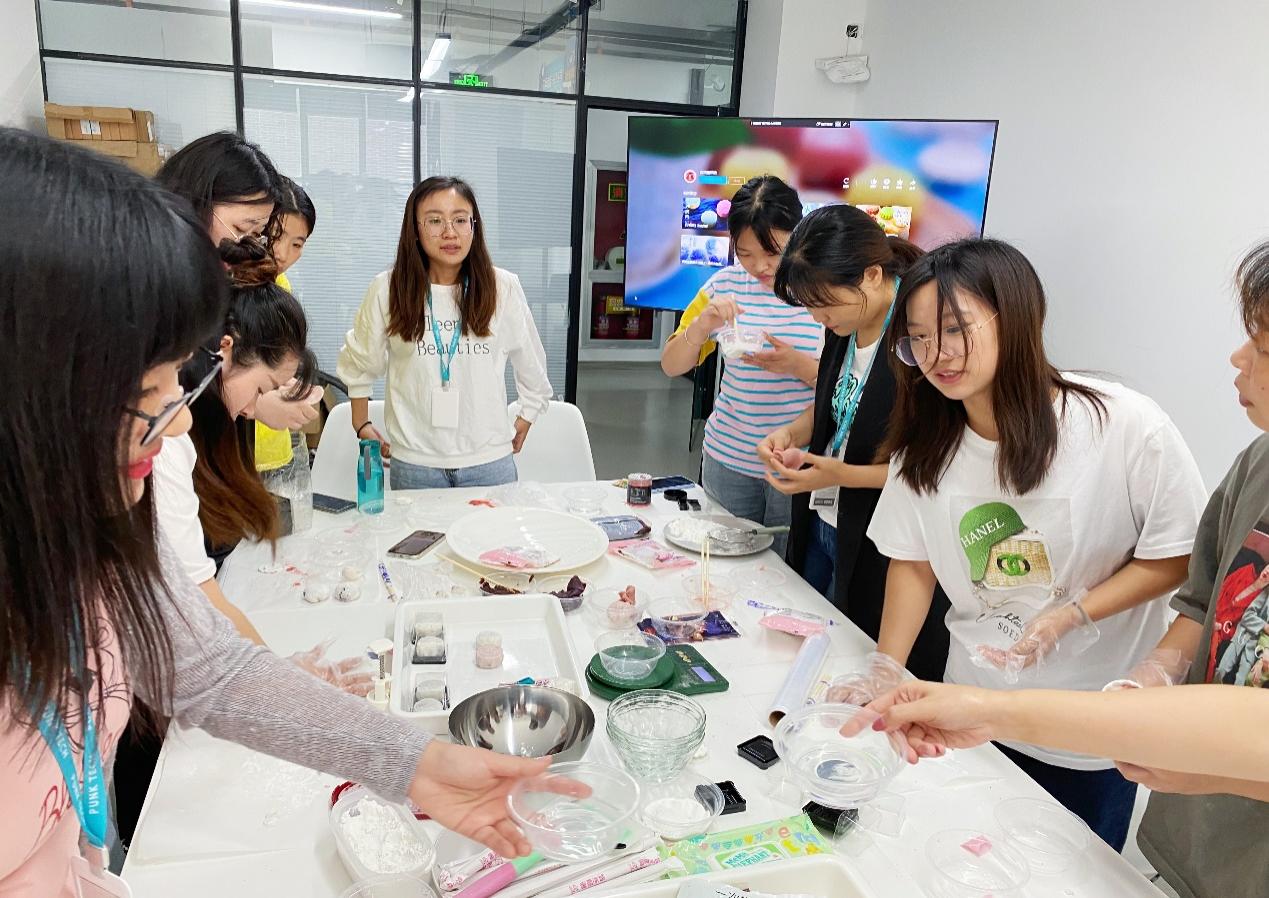 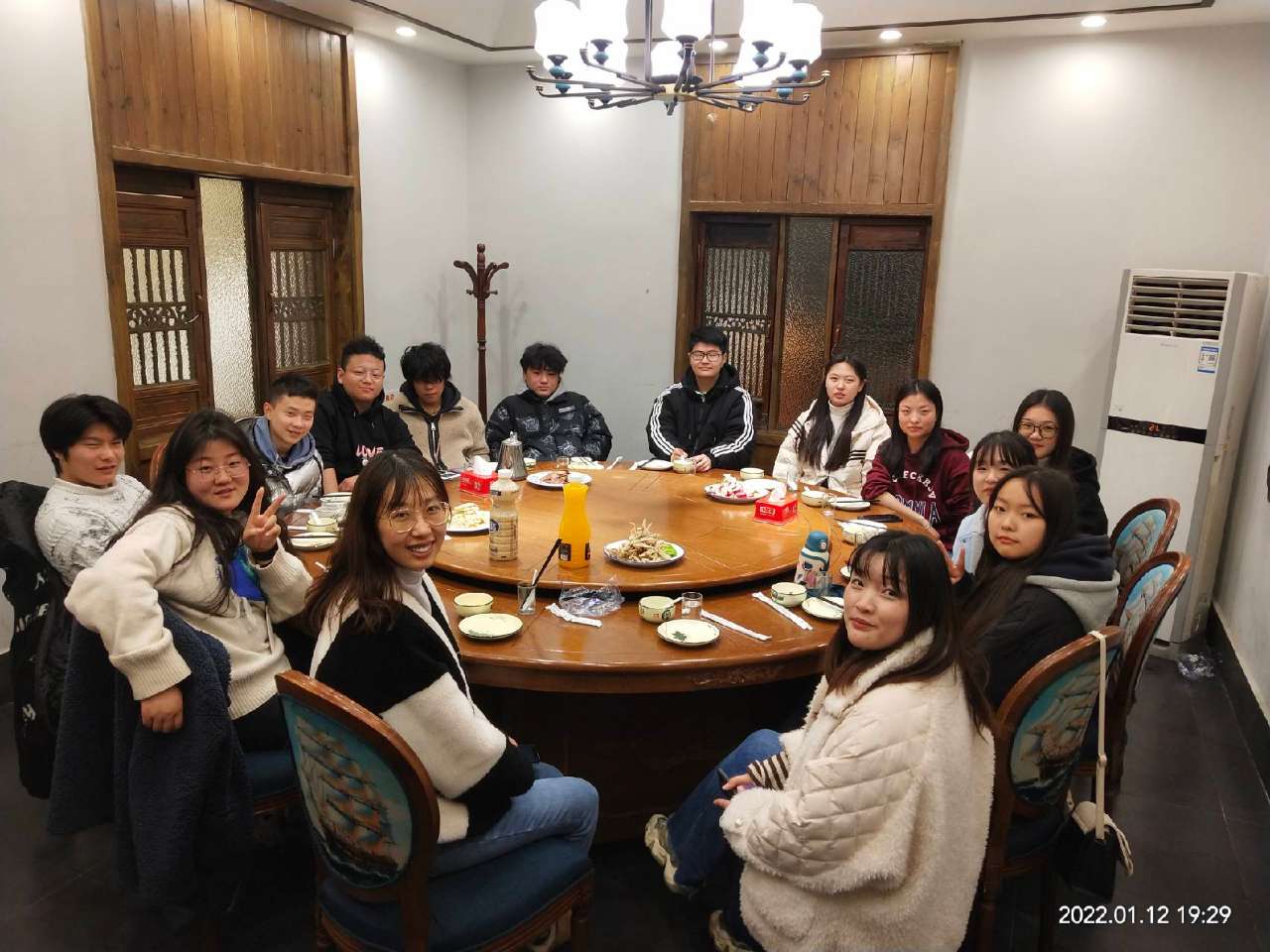 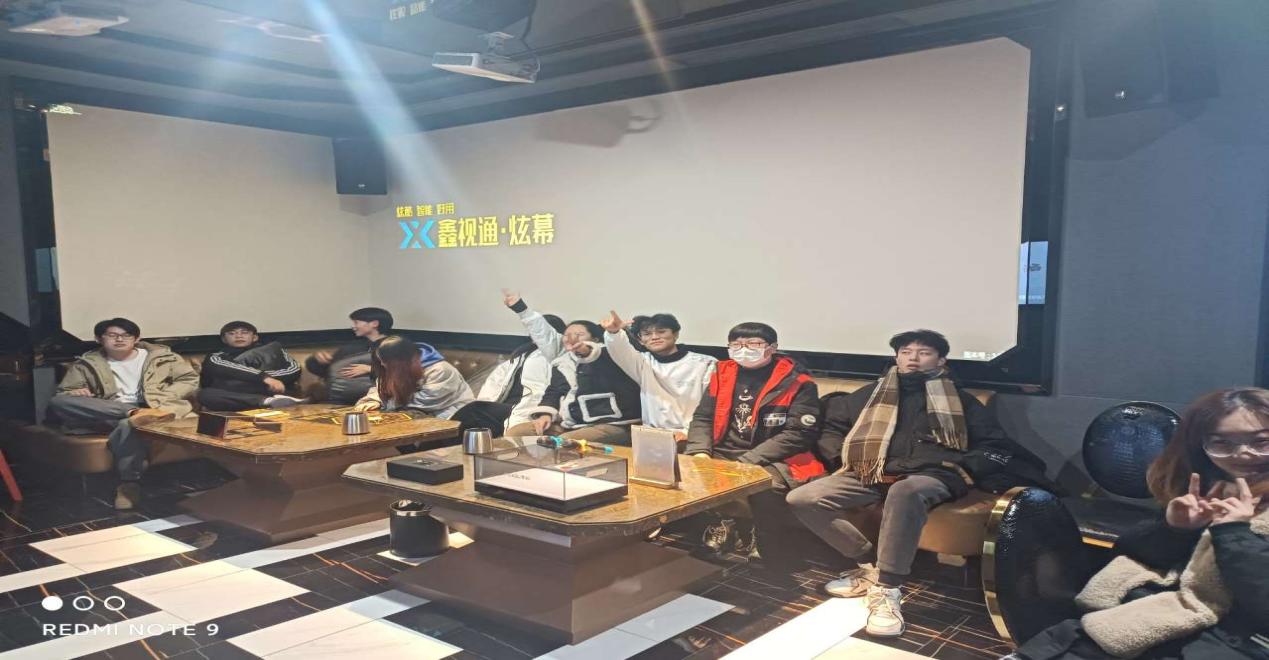 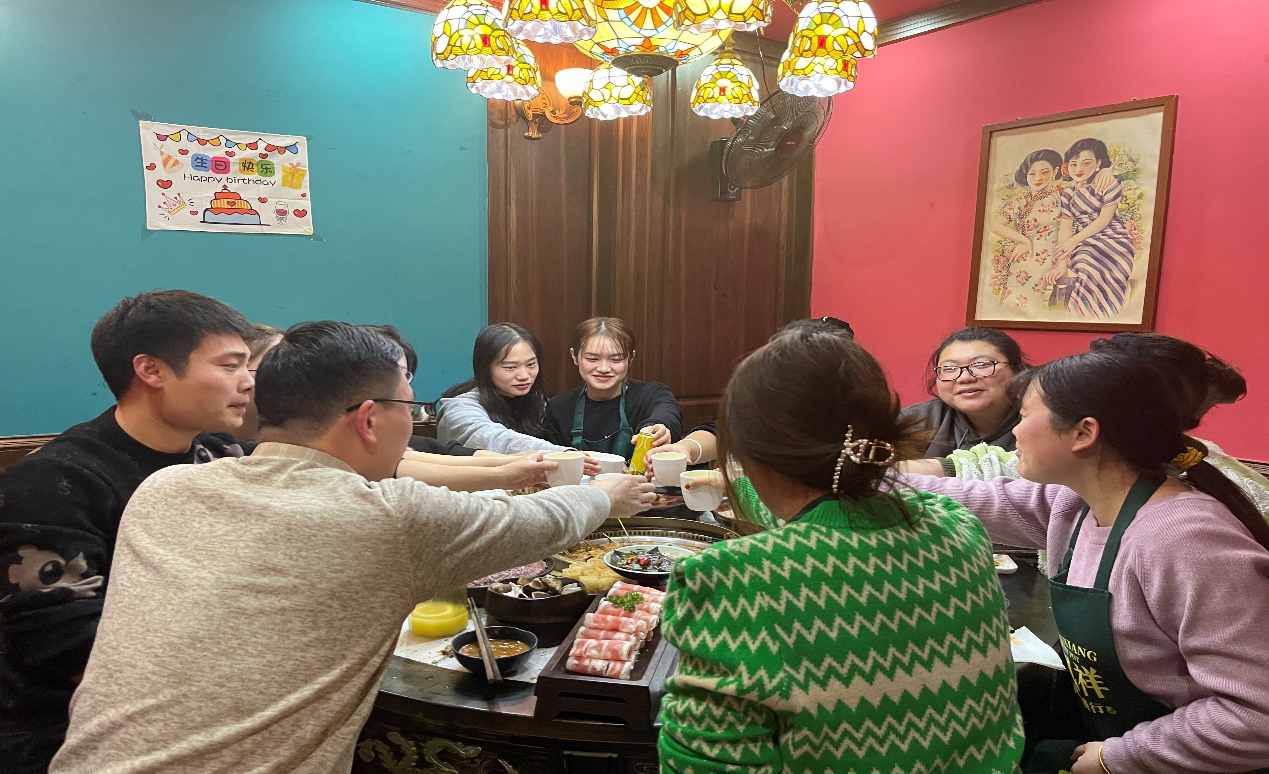 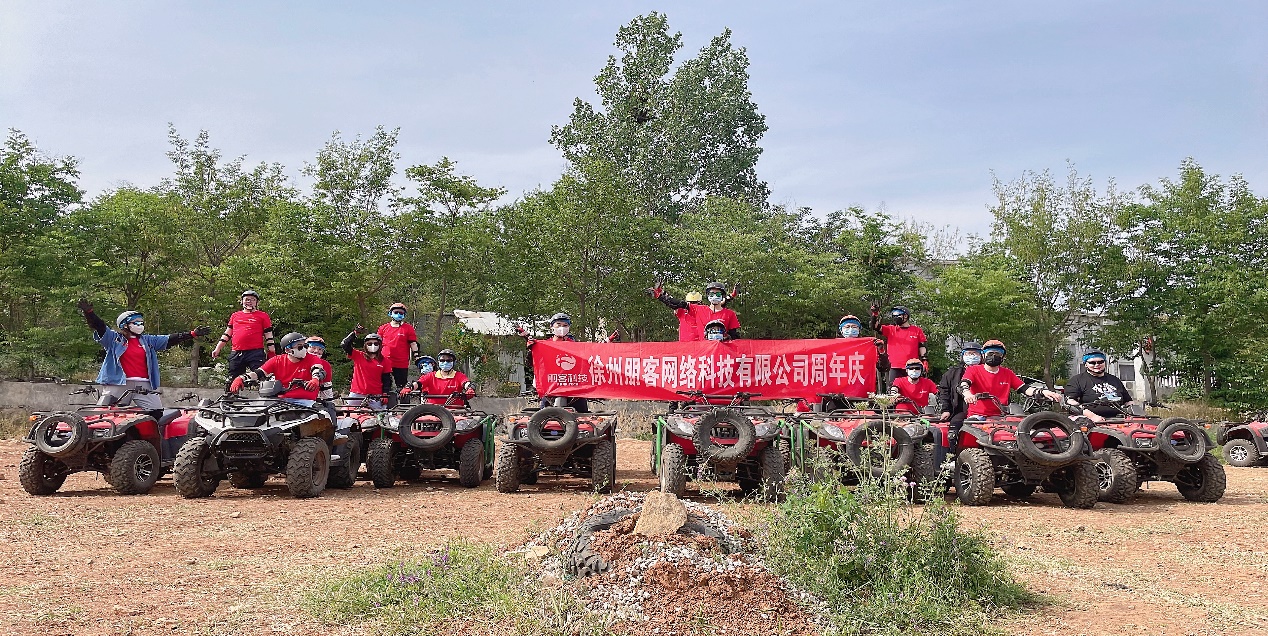 员工餐厅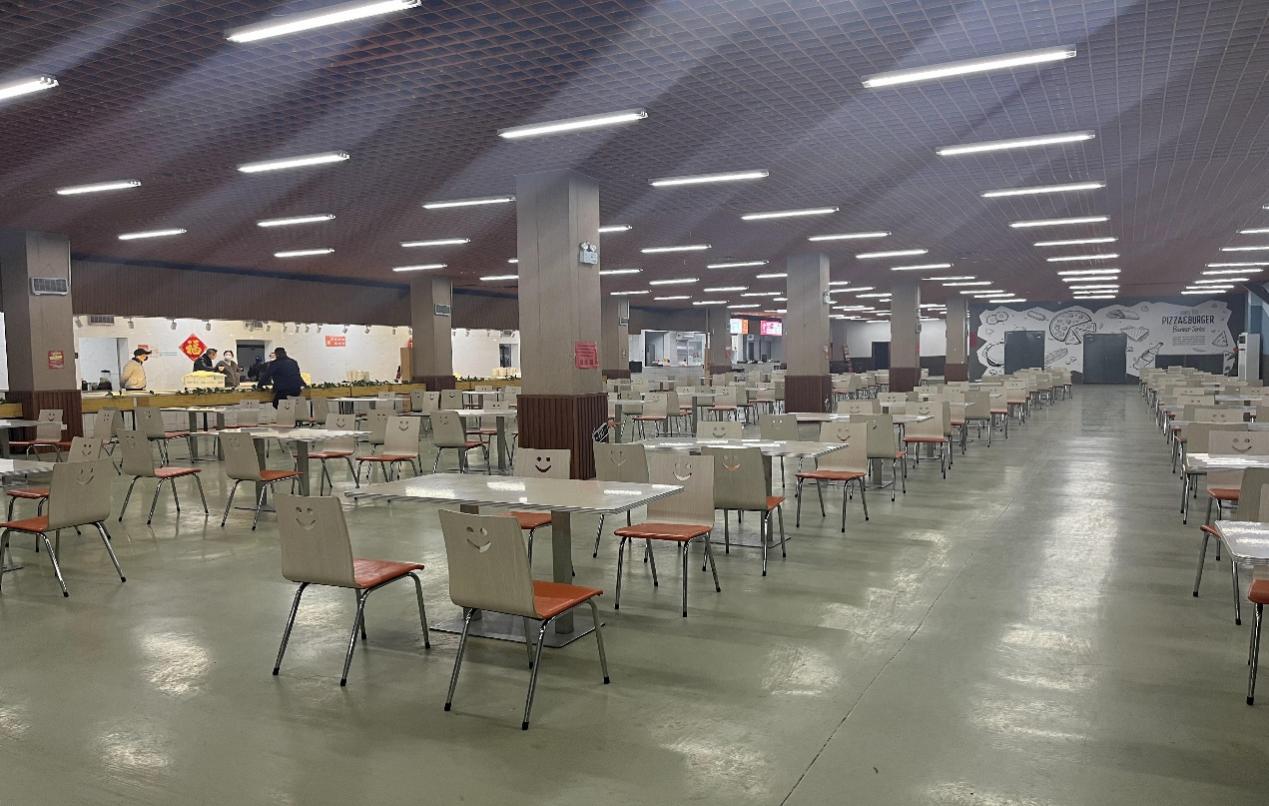 附属配置大型生活超市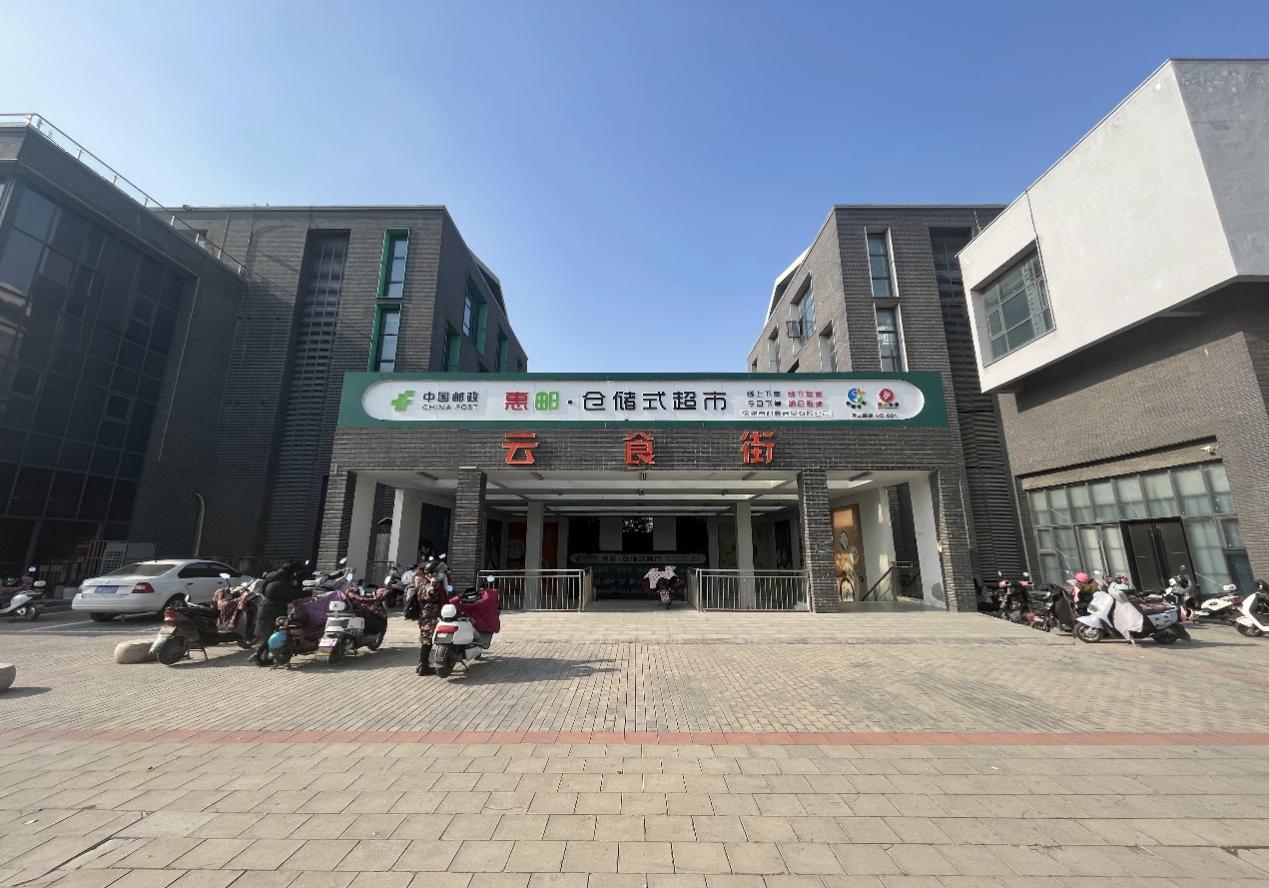 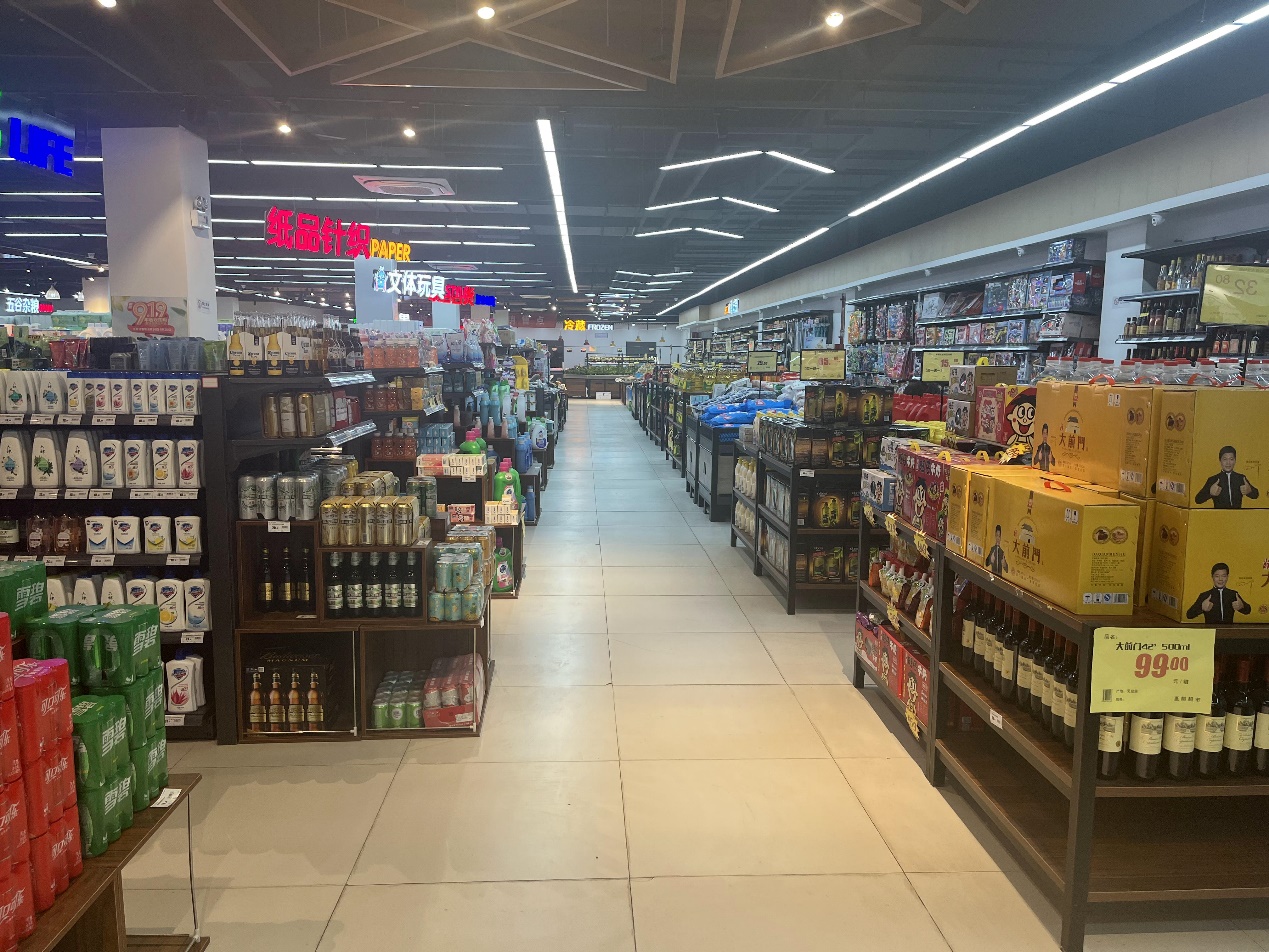 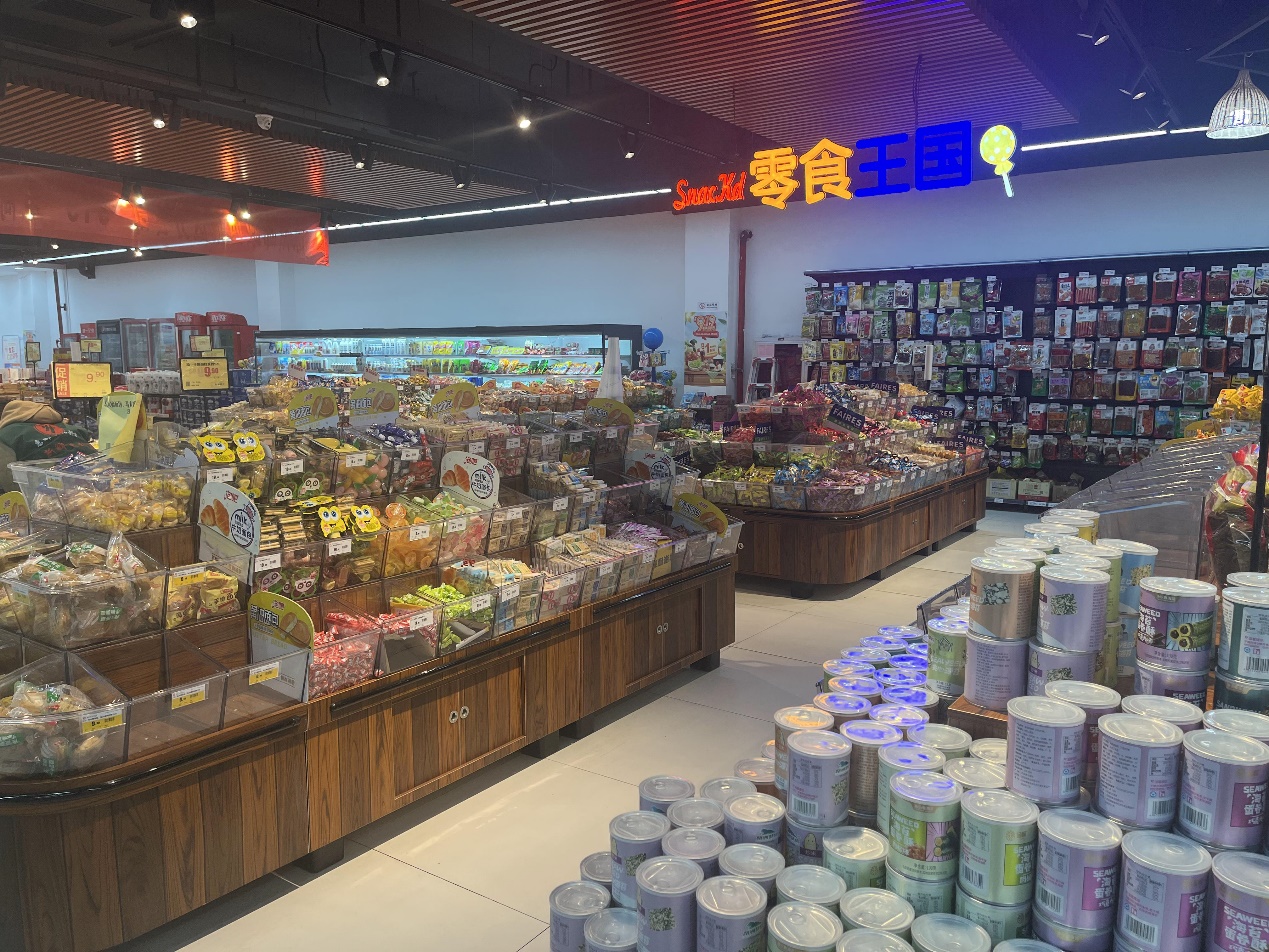 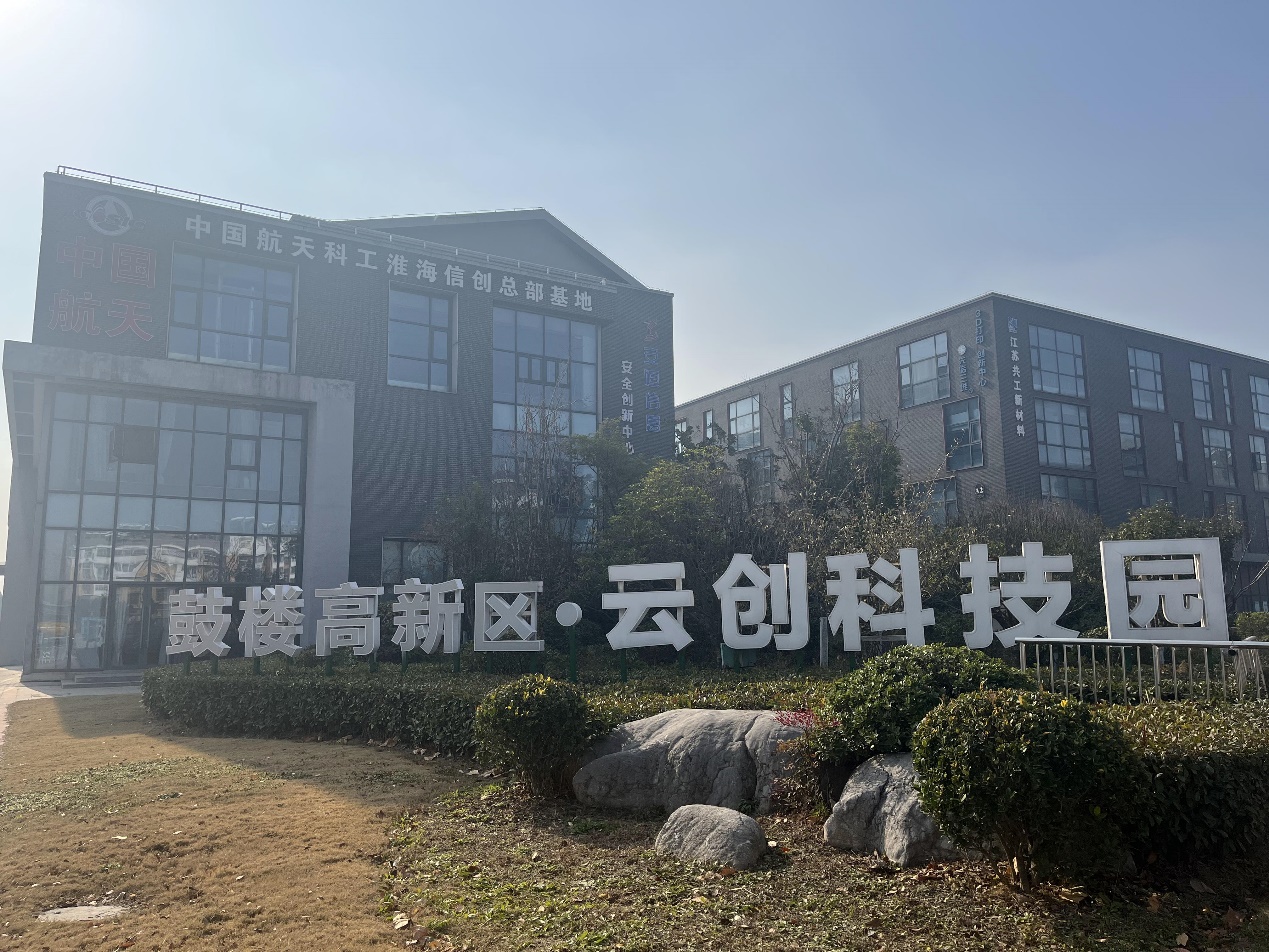 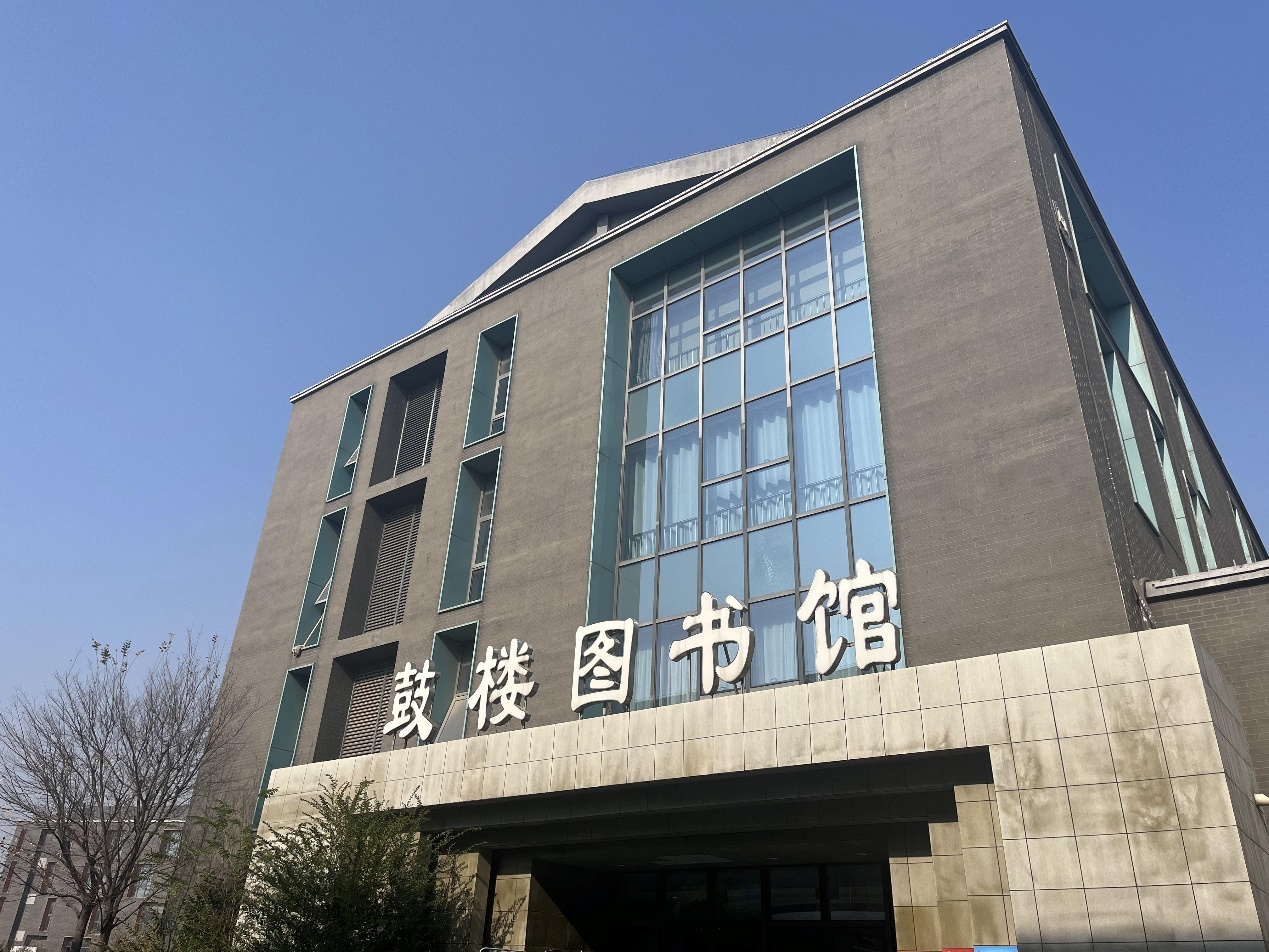 工作单位徐州朋客网络科技有限公司徐州朋客网络科技有限公司徐州朋客网络科技有限公司签约单位签约单位徐州朋客网络科技有限公司徐州朋客网络科技有限公司徐州朋客网络科技有限公司徐州朋客网络科技有限公司企业性质私营企业私营企业私营企业企业规模企业规模400人400人400人400人企业地址企业地址企业地址企业地址江苏省徐州市鼓楼区九里云创科技园B3-14栋江苏省徐州市鼓楼区九里云创科技园B3-14栋江苏省徐州市鼓楼区九里云创科技园B3-14栋江苏省徐州市鼓楼区九里云创科技园B3-14栋江苏省徐州市鼓楼区九里云创科技园B3-14栋江苏省徐州市鼓楼区九里云创科技园B3-14栋工作内容通过接听（拨打）客户电话，为客户提供在售前、售中、售后的各种疑问（非销售性质）通过接听（拨打）客户电话，为客户提供在售前、售中、售后的各种疑问（非销售性质）通过接听（拨打）客户电话，为客户提供在售前、售中、售后的各种疑问（非销售性质）通过接听（拨打）客户电话，为客户提供在售前、售中、售后的各种疑问（非销售性质）通过接听（拨打）客户电话，为客户提供在售前、售中、售后的各种疑问（非销售性质）通过接听（拨打）客户电话，为客户提供在售前、售中、售后的各种疑问（非销售性质）通过接听（拨打）客户电话，为客户提供在售前、售中、售后的各种疑问（非销售性质）通过接听（拨打）客户电话，为客户提供在售前、售中、售后的各种疑问（非销售性质）通过接听（拨打）客户电话，为客户提供在售前、售中、售后的各种疑问（非销售性质）招聘要求全日制大专（学信网可查）以上学历，抗压能力强，沟通能力优异。全日制大专（学信网可查）以上学历，抗压能力强，沟通能力优异。全日制大专（学信网可查）以上学历，抗压能力强，沟通能力优异。全日制大专（学信网可查）以上学历，抗压能力强，沟通能力优异。全日制大专（学信网可查）以上学历，抗压能力强，沟通能力优异。全日制大专（学信网可查）以上学历，抗压能力强，沟通能力优异。全日制大专（学信网可查）以上学历，抗压能力强，沟通能力优异。全日制大专（学信网可查）以上学历，抗压能力强，沟通能力优异。全日制大专（学信网可查）以上学历，抗压能力强，沟通能力优异。岗位情况岗位情况岗位情况岗位情况岗位情况岗位情况岗位情况岗位情况岗位情况岗位情况岗 位人数实习工资转正工资每周工作天数每日工作时间每日工作时间每天加班时间每月休息天数试用期判责21030003600+5-688/63个月仲裁2530003600+5-688/63个月标注1530003600+588/83个月团b6030003600+5-688/63个月保险缴纳缴纳五险、实习生意外险缴纳五险、实习生意外险缴纳五险、实习生意外险具体描述具体描述养老保险、医疗保险、失业保险、工伤保险和生育保险、商业意外险。养老保险、医疗保险、失业保险、工伤保险和生育保险、商业意外险。养老保险、医疗保险、失业保险、工伤保险和生育保险、商业意外险。养老保险、医疗保险、失业保险、工伤保险和生育保险、商业意外险。住宿提供住宿提供住宿提供住宿具体描述具体描述空调，独立卫生间，上下铺空调，独立卫生间，上下铺空调，独立卫生间，上下铺空调，独立卫生间，上下铺用餐园区餐厅园区餐厅园区餐厅具体描述具体描述涵盖各大菜系涵盖各大菜系涵盖各大菜系涵盖各大菜系工作环境配备人体工学办公桌椅，中央空调，独立工位，保护个人隐私。配备人体工学办公桌椅，中央空调，独立工位，保护个人隐私。配备人体工学办公桌椅，中央空调，独立工位，保护个人隐私。配备人体工学办公桌椅，中央空调，独立工位，保护个人隐私。配备人体工学办公桌椅，中央空调，独立工位，保护个人隐私。配备人体工学办公桌椅，中央空调，独立工位，保护个人隐私。配备人体工学办公桌椅，中央空调，独立工位，保护个人隐私。配备人体工学办公桌椅，中央空调，独立工位，保护个人隐私。配备人体工学办公桌椅，中央空调，独立工位，保护个人隐私。生活环境配备床、床垫、衣柜、空调。配备床、床垫、衣柜、空调。配备床、床垫、衣柜、空调。配备床、床垫、衣柜、空调。配备床、床垫、衣柜、空调。配备床、床垫、衣柜、空调。配备床、床垫、衣柜、空调。配备床、床垫、衣柜、空调。配备床、床垫、衣柜、空调。健康保障职场配备紧急医药箱，零食包及饮用水等选用知名品牌商供应，职场距离徐州市医院（三甲中医 院）15分钟内。职场配备紧急医药箱，零食包及饮用水等选用知名品牌商供应，职场距离徐州市医院（三甲中医 院）15分钟内。职场配备紧急医药箱，零食包及饮用水等选用知名品牌商供应，职场距离徐州市医院（三甲中医 院）15分钟内。职场配备紧急医药箱，零食包及饮用水等选用知名品牌商供应，职场距离徐州市医院（三甲中医 院）15分钟内。职场配备紧急医药箱，零食包及饮用水等选用知名品牌商供应，职场距离徐州市医院（三甲中医 院）15分钟内。职场配备紧急医药箱，零食包及饮用水等选用知名品牌商供应，职场距离徐州市医院（三甲中医 院）15分钟内。职场配备紧急医药箱，零食包及饮用水等选用知名品牌商供应，职场距离徐州市医院（三甲中医 院）15分钟内。职场配备紧急医药箱，零食包及饮用水等选用知名品牌商供应，职场距离徐州市医院（三甲中医 院）15分钟内。职场配备紧急医药箱，零食包及饮用水等选用知名品牌商供应，职场距离徐州市医院（三甲中医 院）15分钟内。安全防护楼层窗户设有限位器，职场配备门禁系统。楼层窗户设有限位器，职场配备门禁系统。楼层窗户设有限位器，职场配备门禁系统。楼层窗户设有限位器，职场配备门禁系统。楼层窗户设有限位器，职场配备门禁系统。楼层窗户设有限位器，职场配备门禁系统。楼层窗户设有限位器，职场配备门禁系统。楼层窗户设有限位器，职场配备门禁系统。楼层窗户设有限位器，职场配备门禁系统。诚信状况诚信诚信诚信诚信诚信诚信诚信诚信诚信管理制度完善，并通过 copc 认证；完善，并通过 copc 认证；完善，并通过 copc 认证；完善，并通过 copc 认证；完善，并通过 copc 认证；完善，并通过 copc 认证；完善，并通过 copc 认证；完善，并通过 copc 认证；完善，并通过 copc 认证；单位资质要求附《营业执照》或《组织机构代码证》等相关证明复印件要求附《营业执照》或《组织机构代码证》等相关证明复印件要求附《营业执照》或《组织机构代码证》等相关证明复印件要求附《营业执照》或《组织机构代码证》等相关证明复印件要求附《营业执照》或《组织机构代码证》等相关证明复印件要求附《营业执照》或《组织机构代码证》等相关证明复印件要求附《营业执照》或《组织机构代码证》等相关证明复印件要求附《营业执照》或《组织机构代码证》等相关证明复印件要求附《营业执照》或《组织机构代码证》等相关证明复印件工作内容及任职资格1、通过接听电话，倾听客户的疑问，回答客户业务咨询，帮助客户解决订单问题2、参与客服培训，了解平台知识；熟悉公司业务，为客户提供专业服务。3、大专学历优先，可接受应届生4、普通话标准，声音有亲和力；有服务意识，会操作常用的办公软件。1、通过接听电话，倾听客户的疑问，回答客户业务咨询，帮助客户解决订单问题2、参与客服培训，了解平台知识；熟悉公司业务，为客户提供专业服务。3、大专学历优先，可接受应届生4、普通话标准，声音有亲和力；有服务意识，会操作常用的办公软件。1、通过接听电话，倾听客户的疑问，回答客户业务咨询，帮助客户解决订单问题2、参与客服培训，了解平台知识；熟悉公司业务，为客户提供专业服务。3、大专学历优先，可接受应届生4、普通话标准，声音有亲和力；有服务意识，会操作常用的办公软件。1、通过接听电话，倾听客户的疑问，回答客户业务咨询，帮助客户解决订单问题2、参与客服培训，了解平台知识；熟悉公司业务，为客户提供专业服务。3、大专学历优先，可接受应届生4、普通话标准，声音有亲和力；有服务意识，会操作常用的办公软件。1、通过接听电话，倾听客户的疑问，回答客户业务咨询，帮助客户解决订单问题2、参与客服培训，了解平台知识；熟悉公司业务，为客户提供专业服务。3、大专学历优先，可接受应届生4、普通话标准，声音有亲和力；有服务意识，会操作常用的办公软件。1、通过接听电话，倾听客户的疑问，回答客户业务咨询，帮助客户解决订单问题2、参与客服培训，了解平台知识；熟悉公司业务，为客户提供专业服务。3、大专学历优先，可接受应届生4、普通话标准，声音有亲和力；有服务意识，会操作常用的办公软件。1、通过接听电话，倾听客户的疑问，回答客户业务咨询，帮助客户解决订单问题2、参与客服培训，了解平台知识；熟悉公司业务，为客户提供专业服务。3、大专学历优先，可接受应届生4、普通话标准，声音有亲和力；有服务意识，会操作常用的办公软件。1、通过接听电话，倾听客户的疑问，回答客户业务咨询，帮助客户解决订单问题2、参与客服培训，了解平台知识；熟悉公司业务，为客户提供专业服务。3、大专学历优先，可接受应届生4、普通话标准，声音有亲和力；有服务意识，会操作常用的办公软件。1、通过接听电话，倾听客户的疑问，回答客户业务咨询，帮助客户解决订单问题2、参与客服培训，了解平台知识；熟悉公司业务，为客户提供专业服务。3、大专学历优先，可接受应届生4、普通话标准，声音有亲和力；有服务意识，会操作常用的办公软件。